КАРТА ДИСТАНЦИОННОГО ЗАНЯТИЯДата: 13.04.2020Класс: 1Предмет: математикаУчитель: Серебрякова Е.Ю.Адрес обратной связи: zene44ka1@rambler.ru.Инструкция для учащегося.Задания по математике выполняем в тонкую тетрадь. Рабочую тетрадь пока не трогаем.План-конспект учебного занятия:Тема: Урок повторения и закрепления по темам: «Сложение и вычитание в пределах 10», «Решение задач в 2 действия», «Сравнение величин».Цель: закрепить имеющиеся знания по данным темам.Краткий план занятия.Устный счет (математический диктант, результаты записываем в тонкую тетрадь)Актуализация знаний. Основная часть. Заключительная часть. Выполнение заданий по  образцу.Далее в соответствии с рекомендациями выше:1) Устный счет (ответы в тетрадь) 1. Запишите число, которое следует за числом 2.2. Запиши самое маленькое однозначное число.3. Запиши предыдущее число для числа 8.4. Запиши соседей числа 4.5. Шесть котят пили молоко. К ним прибежал ещё один котёнок. Сколько всего стало котят?6. У Тани 6 кукол, а у Дины на 2 куклы меньше. Сколько кукол у Дины?7. Вера нашла 3 гриба, а Света на 1 гриб больше. Сколько грибов нашла Света?Основная часть. Выполнить в тетрадь следующие задания: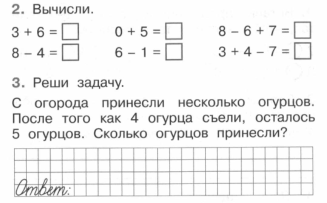 Задание: повторить состав чисел 5, 6, 7, 8, 9, 10.